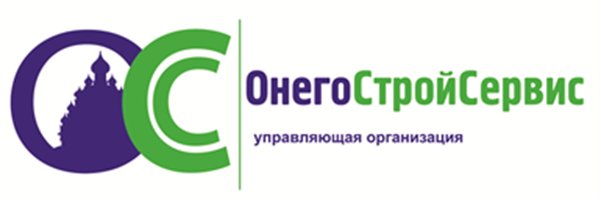 Согласие на обработку персональных данных посетителей сайтаНастоящим, свободно, своей волей и в своем интересе выражаю свое согласие ООО «ОнегоСтройСервис» по адресу: Российская Федерация, г. Петрозаводск, проезд В.Баскова, д. 2, пом. 181 (далее – Оператор) на автоматизированную обработку моих персональных данных в соответствии со следующим перечнем:- IP-адрес;- MAC-адрес;- Информация из cookies;- Геолокация пользователя;- Язык браузера;- Внешний источник перехода на сайт;- Устройство пользователя, включая модель и производителя устройства;- Операционная система;- Тип и версия браузера;- Размер экрана пользователя;- Фамилия, имя, отчество;- Паспортные данные;- Адрес;- E-mail адрес;- Телефон;- Интернет-провайдер пользователя.Для целей оптимизации Оператором своих web-ресурсов, с учетом моих индивидуальных особенностей и предпочтений для продвижения товаров, работ и услуг на рынке.Оператор вправе осуществлять обработку моих персональных данных следующими способами: сбор, систематизация, накопление, хранение, обновление, изменение, использование, передача третьим лицам (предоставление, доступ).Указанные ПДн могут обрабатываться следующими интернет-сервисами: Яндекс.Метрика и др.Настоящее согласие вступает в силу с момента установки атрибута в форме обратной связи на сайте оператора, предоставляется бессрочно на весь период использования Интернет-ресурса и действует до момента его отзыва.Согласие на обработку персональных данных может быть отозвано мною путем направления Оператору письменного уведомления об этом не менее чем за один месяц до даты фактического прекращения обработки моих персональных данных Оператором.В случае отказа от предоставления персональных данных, препятствующего соблюдению законодательства о защите персональных данных, субъекту персональных данных может быть отказано в предоставлении услуги.